АДМИНИСТРАЦИЯ ГОРОДА ИШИМАПОСТАНОВЛЕНИЕ16 ноября 2020 г.                                                                                           № 896    В соответствии с Градостроительным кодексом Российской Федерации, Федеральными законами от 27.07.2010 № 210-ФЗ «Об организации предоставления государственных и муниципальных услуг», от 06.10.2003 № 131-ФЗ «Об общих принципах организации местного самоуправления в Российской Федерации», руководствуясь статьей 14 Устава города Ишима:1.      Внести в постановление администрации города Ишима от 15.01.2018 № 02 «Об утверждении административного регламента предоставления муниципальной услуги: «Предоставление разрешения на отклонение от предельных параметров разрешенного строительства, реконструкции объекта капитального строительства» (в ред. постановлений администрации города Ишима от 22.10.2018 № 1202, от 11.02.2019 № 106, от 25.02.2019 № 182, от 17.02.2020 № 80) (далее постановление) следующие изменения:1.1.  в пункте 2.5. приложения к постановлению слова «в разделе "Архитектура и градостроительство"» исключить;1.2.   подпункт а) пункта  2.6.1. подраздела 2.6. приложения к постановлению после слов «на официальном сайте» дополнить словами «муниципального образования городской округ город Ишим»;1.3. в подпункте е) пункта 2.16.1. подраздела 2.16. приложения к постановлению слово «Администрации» заменить словами «муниципального образования городской округ город Ишим».2.      Опубликовать настоящее постановление в газете «Ишимская правда», в сетевом издании «Официальные документы города Ишима» (http://ishimdoc.ru) и разместить на официальном сайте муниципального образования городской округ город Ишим ishim.admtyumen.ru.3.     Контроль за исполнением настоящего постановления возложить на заместителя Главы города по городскому хозяйству.Первый заместитель Главы города                                                  А.А. Веренчук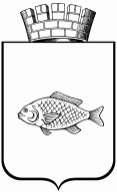 О внесении изменений в постановление администрации города Ишима от 15.01.2018 № 02 «Об утверждении административного регламента предоставления муниципальной услуги:  «Предоставление разрешения на отклонение от предельных параметров разрешенного строительства, реконструкции объекта капитального строительства»(в ред. постановлений администрации города Ишима от 22.10.2018 № 1202, от 11.02.2019 № 106, от 25.02.2019 № 182, от 17.02.2020 № 80)